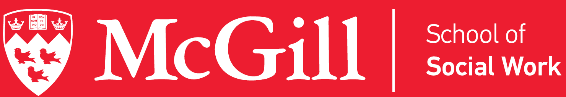 Master of Science Applied in Couple and Family TherapyPRE-REQUISITE COURSE REQUIREMENTS			      (Undergraduate or graduate level courses)Human Development (3 credits)Theories of normative human development, full-life cycle and associated problemsBiological, cognitive and social aspects of developmentCovers full lifespan from pregnancy/birth to death; courses that concentrate on one phase of development (i.e., child development) are not acceptableFocus on normative human development; courses that emphasize psychopathology or a certain specialization (i.e. sexuality) are not acceptablePsychopathology (3 credits)Area of abnormal psychology and psychopathology Defining mental health and illnessClassification of mental disorders (including classifications recognized in the Diagnostic and Statistical Manual of Mental Disorders  - DSM IV or DSM V and the International Classification of Diseases – ICD and their subsequent revisions)Assessing and understanding psychological disorders and common treatmentsTechniques in Interviewing/Counselling (3 credit)Focused on the development of interviewing and counselling skills Interviewing skillsMicro-counselling skillsBasic assessment (data gathering and formulation)Although theory may be covered, there should be a clear “hands-on” practice approach to learning techniques Requires in-person learning; online courses are not acceptable in most casesResearch Methods or Statistical Methods (3 credits)Basic research designBasic quantitative statistical methodsBasic qualitative research methods, such as epistemological models including phenomenology and hermeneutics